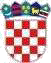 REPUBLIKA HRVATSKASISAČKO-MOSLAVAČKA ŽUPANIJA OPĆINA JASENOVACOPĆINSKI NAČELNIKKLASA: 024-06/22-01/01 URBROJ: 2176-11-02-22-01Jasenovac, 31. siječnja 2022.Na temelju članka 10. Uredbe o kriterijima, mjerilima i postupcima financiranja i ugovaranja programa i projekata od interesa za opće dobro koje provode udruge (NN 26/15 i 37/21) i članka 32. i 33. Zakona o udrugama (Narodne novine broj 74/14, 70/2017 i 98/19), te članka 59. Statuta               Općine Jasenovac (Službeni vjesnik, broj: 17/21), Općinska načelnica Općine Jasenovac dana 31. siječnja 2022. godine, donosiPRAVILNIKo kriterijima, mjerilima i načinu financiranja javnih potreba udruga sredstvima iz Proračuna Općine JasenovacČlanak 1.Ovim se Pravilnikom utvrđuju kriteriji, mjerila i postupci za dodjelu i korištenje sredstava proračuna Općine Jasenovac, udrugama čije aktivnosti pridonose zadovoljenju javnih potreba, kao i organizacijama civilnog društva kada su one, u skladu s uvjetima javnog natječaja/poziva za financiranje programa, projekata, aktivnosti i manifestacija, prihvatljivi prijavitelji.Prihvatljiv prijavitelj sukladno stavku 1. ovoga članka u pravilu je udruga i druga neprofitna organizacija koja ima sjedište na području Općine Jasenovac i koja aktivno djeluje na području Općine Jasenovac ili ima sjedište izvan Općine Jasenovac, ali u svom osnivačkom aktu ima određeno područje djelovanja koje se proteže i na Općinu Jasenovac, uz uvjet da ista ispunjava sve odredbe ovog Pravilnika i sve uvjete javnog natječaja /poziva.Iznimno prihvatljiv ponuditelj može biti i udruga/druga neprofitna organizacija koja ne udovoljava uvjetima iz prethodnog stavka, ali koja kumulativno ispunjava slijedeće uvjete:ako će prijavljeni program provoditi na području Općine Jasenovac ili izvan Općine Jasenovac za određenu ciljanu skupinu građana Općine Jasenovac,Ako udruga ispunjava sve odredbe ovog Pravilnika i sve uvjete javnog natječaja/poziva.Općina Jasenovac neće financirati programe i projekte organizacija koji se financiraju po posebnim propisima, vjerskih (osim izgradnje i obnove sakralnih objekata) i političkih organizacija te organizacija civilnoga društva koje ne zadovoljavaju uvjete propisanim ovim Pravilnikom, odnosno udruge čija se djelatnost smatra gospodarskom djelatnošću.Odredbe ovog Pravilnika ne odnose se na financiranje programa, projekata i manifestacija ustanova čiji je osnivač ili suosnivač Općina Jasenovac.Odredbe ovog Pravilnika ne odnose se na odobravanje udrugama nefinancijske podrške u pravima, pokretninama i nekretninama, a navedena podrška bit će uređena posebnom Odlukom.Članak 2.Ako posebnim propisom nije drukčije određeno, odredbe ovog Pravilnika primjenjuju se kada se udrugama odobravaju financijska sredstva proračuna Općine Jasenovac, za provedbu programa, projekata, aktivnosti i manifestacija, u obliku donacija, sponzorstava ili nekih drugih oblika dodjele financijskih i nefinancijskih sredstava iz proračuna Općine Jasenovac.Programi, projekti, aktivnosti i manifestacije mogu biti sportske, kulturne, socijalne, humanitarne, gastronomske i ostale, a sve u cilju podizanja razine kvalitete življenja u zajednici kroz poticanje aktivnog građanstva i korištenje lokalnih potencijalaČlanak 3.Općina Jasenovac će dodjeljivati sredstva za financiranje programa i projekata udrugama, potencijalnim korisnicima uz uvjet da:su upisani u odgovarajući Registar, odnosno da su registrirani kao udruge, zaklade, ustanove ili druge pravne osobe čija temeljna svrha nije stjecanje dobiti, te da su se svojim statutom opredijelili za obavljanje djelatnosti i aktivnosti kojima promiču uvjerenja i ciljeve koji nisu u suprotnosti s Ustavom i zakonom,program, projekt, aktivnost ili manifestacija, koju prijave na javni poziv Općine Jasenovac, bude pozitivno ocijenjena, odnosno da doprinosi zadovoljenju javnih potreba na tom području,su uredno ispunili obveze iz svih prethodno sklopljenih ugovora o financiranju iz proračuna Općine Jasenovac,se protiv udruge, odnosno osobe ovlaštene za zastupanje ne vodi kazneni postupak i nije pravomoćno osuđena za prekršaje ili kaznena djela definirana Uredbomda imaju uspostavljen model dobrog financijskog upravljanja i kontrola te način sprječavanja sukoba interesa pri raspolaganju javnim sredstvima, kao i prikladan način javnog objavljivanja programskog i financijskog izvješća o radu za proteklu godinu,imaju zadovoljavajuće organizacijske kapacitete i ljudske resurse za provedbu programa ili projekta, programa javnih potreba, javnih ovlasti, odnosno pružanje socijalnih usluga.Članak 4.Općina Jasenovac će u postupku donošenja Proračuna, a prije raspisivanja javnog poziva za dodjelu financijskih sredstava udrugama, u okviru svojih mogućnosti, unaprijed predvidjeti financijski okvir dodjele sredstava udrugama po objavljenom javnom natječaju/pozivu koji obuhvaća:iznos raspoloživih financijskih sredstava, raspoređen po programima,najniži i najviši iznos pojedinačnih ugovora o dodjeli financijskih sredstava,očekivani broj programa i projekata udruga s kojima će se ugovoriti provedba u okviru pojedinog natječaja.Općina Jasenovac će pri financiranju programa i projekata primjenjivati osnovne standarde planiranja i provedbe financiranja, odnosno praćenja i vrednovanja financiranja i izvještavanja, definirane Uredbom o kriterijima, mjerilima i postupcima financiranja i ugovaranja programa i projekata od interesa za opće dobro koje provode udruge.Članak 5.Općina Jasenovac u roku od 30 dana od usvajanja Proračuna za slijedeću kalendarsku godinu, izrađuje i na svojim internetskim stranicama objavljuje godišnji plan raspisivanja javnih natječaja/poziva, a koji sadržava podatke o davatelju financijskih sredstava, području, nazivu i planiranom vremenu objave natječaja, ukupnom iznosu raspoloživih sredstava, rasponu sredstava namijenjenom za financiranje pojedinog programa odnosno projekta i očekivanom broju programa i projekata koji će se ugovoriti za financiranje.Članak 6.Financiranje svih programa i projekata provodi se putem javnog natječaja/ poziva,čime se javnost obavještava o prioritetnim područjima djelovanja, osigurava transparentnost dodjele financijskih sredstava i omogućava odabir najkvalitetnijih programa i projekata dobivanje što je moguće većeg broja kvalificiranih prijava.Javni natječaj/poziv iz stavka 1. ovog članka, biti će otvoren najmanje 30 dana od datuma objave.Tekst javnog natječaja/ poziva objavljuje se na internetskim stranicama Općine Jasenovac, a sadrži osnovne podatke o području koje će se financirati, prihvatljivim prijaviteljima, financijskim sredstvima koja se mogu dodijeliti na temelju javnog poziva, rokovima, načinu prijave i mjestu na kojem je natječajna dokumentacija dostupna.Članak 7.Objavi javnog natječaja/poziva prethodi priprema obrazaca natječajne dokumentacije temeljem kojih će udruge prijavljivati svoje programe ili projekte.Obvezna natječajna dokumentacija, uz ovaj Pravilnik i tekst javnog natječaja/ poziva, obuhvaća:tekst natječaja/poziva,obrazac za prijavu programa ili projekta (Obrazac 1)popis priloga koji se prilažu prijaviobrazac izjave o nepostojanju dvostrukog financiranjaČlanak 8.Po isteku roka za podnošenje prijava na javni natječaj/ poziv, prijavljene programe, projekte, aktivnosti ili manifestacije ocjenjuje radno tijelo, odnosno povjerenstvo, koje za tu svrhu imenuje davatelj financijskih sredstava.Povjerenstvo za ocjenjivanje je nezavisno ocjenjivačko tijelo kojega mogu sačinjavati predstavnici Općine Jasenovac, te nezavisni stručnjaci i predstavnici organizacija civilnog društva.Povjerenstvo za ocjenjivanje razmatra i ocjenjuje prijave koje su ispunile formalne uvjete natječaja sukladno kriterijima koji su propisani uputama za prijavitelje te daje prijedlog za odobravanje financijskih sredstava za programe ili projekte, o kojem, uzimajući u obzir sve činjenice, odlučuje načelnik Općine Jasenovac.Ocjenjivanje prijavljenih projekta ili programa, donošenja odluke o financiranju istih i vrijeme potpisivanja ugovora s udrugama čiji su projekti ili programi prihvaćeni za financiranje mora biti dovršeno u roku od 60 dana, računajući od zadnjeg dana za dostavu prijava programa ili projekta.Članak 9.Financijska sredstva iz Proračuna općine Jasenovac dodjeljuju se bez objavljivanja natječaja, odnosno izravno, samo u iznimnim slučajevima i to:kada nepredviđeni događaji obvezuju davatelja financijskih sredstava da u suradnji s udrugama žurno djeluje u rokovima u kojima nije moguće provesti standardnu natječajnu proceduru i problem je moguće riješiti samo izravnom dodjelom bespovratnih financijskih sredstava,kada se financijska sredstva dodjeljuju udrugama koje imaju isključivu nadležnost u području djelovanja i/ili zemljopisnog područja za koje se financijska sredstva dodjeljuju, ili je udruga jedina organizacija operativno sposobna za rad na području djelovanja i/ili zemljopisnom području na kojem se financirane aktivnosti provode,kada se financijska sredstva dodjeljuju udruzi koja je na temelju propisa izrijekom navedena kao provoditelj određene aktivnosti,kada se prema mišljenju Povjerenstva, jednokratno dodjeljuju financijska sredstva do 5.000,00 kuna za aktivnosti koje iz opravdanih razloga nisu mogle biti planirane u godišnjem planu udruge, a ukupan iznos tako dodijeljenih sredstava iznosi najviše 5% svih sredstava planiranih u proračunu za financiranje svih programa i projekata udruga.Članak 10.U slučajevima kada se financijska sredstva dodjeljuju bez objavljivanja javnog natječaja/ poziva, Općina Jasenovac obvezna je s udrugom kao korisnikom financijskih sredstava sklopiti ugovor o izravnoj dodjeli sredstava. Sve odredbe ovog Pravilnika, i drugih pozitivnih propisa se na odgovarajući način primjenjuju i u slučajevima kada se financijska sredstva dodjeljuju bez raspisivanja javnog poziva.Članak 11.Nakon donošenja odluke o programima ili projektima kojima su odobrena financijska sredstva, Općina Jasenovac javno objavljuje rezultate javnog poziva s podacima o udrugama kojima su odobrena sredstva i iznosima odobrenih sredstava financiranja.Općina Jasenovac će, u roku od 8 dana od donošenja odluke o dodjeli financijskih sredstava obavijestiti udruge čiji projekti ili programi nisu prihvaćeni za financiranje o rezultatima ocjenjivanja i razlozima ne prihvaćanja istih.Udruge kojima nisu odobrena financijska sredstva, mogu u roku od 8 dana od primitka obavijesti o rezultatima odabira, podnijeti prigovor Općini Jasenovac u pisanom obliku, a na zahtjev i izvršiti uviđaj u ocjenu same prijave.Članak 12.Sa svim udrugama kojima su odobrena financijska sredstva Općina Jasenovac će potpisati ugovor o financiranju programa ili projekata najkasnije 30 dana od dana donošenja odluke o financiranju.Ugovor se sastoji od općih uvjeta, koji moraju biti isti za sve korisnike u okviru jednog javnog natječaja/poziva, a utvrđuju se sukladno Uredbi o kriterijima, mjerilima i postupcima financiranja i ugovaranja programa i projekata od interesa za opće dobro koje provode udruge i posebnog dijela ugovora koje čine specifičnosti svakog ugovora kao što su ugovorne strane, naziv programa ili projekta, iznos financiranja, rokovi provedbe i slično.Članak 13.Općina Jasenovac će sa svakim pojedinačnim korisnikom definirati model, odnosno načine i postupke plaćanja, sukladno odredbama Uredbe o kriterijima, mjerilima i postupcima financiranja i ugovaranja programa i projekata od interesa za opće dobro koje provode udruge.U slučaju da niti jedan od predviđenih modela plaćanja ne bude prihvatljiv, Općina Jasenovac može utvrditi i drugačiji model, odnosno dinamiku isplate, koji će biti istaknut u javnom natječaju/ pozivu i utvrđen ugovorom.Konačan iznos sredstava koji Općina Jasenovac treba isplatiti korisniku financiranja ne može biti veći od najvišeg iznosa bespovratnih sredstava navedenih u ugovoru.Članak 14.Sva financijska sredstva koje Općina Jasenovac dodjeljuje putem javnog natječaja/poziva odnose se, na aktivnosti koje će se provoditi u kalendarskoj godini za koju se raspisuju.U slučaju da udruga prijavi višegodišnji program ili projekt, eventualno financiranje se ugovara na godišnjoj razini.Članak 15.Općina Jasenovac obvezuje se pratiti provedbu programa, projekta, aktivnosti ili manifestacije, za koju su odobrena sredstva. Praćenje će se vršiti odobravanjem opisnih i financijskih izvješća koji je korisnik sredstava dužan dostavljati, kao i uvidom na terenu, u slučajevima kada je to predviđeno Uredbom o kriterijima, mjerilima i postupcima financiranja i ugovaranja programa i projekata od interesa za opće dobro koje provode udruge.Članak 16.Korisnik financiranja je u obvezi voditi precizne i redovite evidencije vezane uz provođenje programa ili projekta, kao i osigurati financijske izvještaje, koristeći odgovarajuće računovodstvene sustave sukladno propisima o računovodstvu neprofitnih organizacija.Korisnik financiranja je obvezan dopustiti proračunskom nadzoru i svim vanjskim revizorima koji vrše nadzor temeljem Uredbe o kriterijima, mjerilima i postupcima financiranja i ugovaranja programa i projekata od interesa za opće dobro koje provode udruge, da provjere, ispitivanjem dokumenata ili putem kontrola na licu mjesta, provođenje projekta ili programa i po potrebi izvrše reviziju na temelju računovodstvene dokumentacije, u toku kalendarske godine za koju je objavljen javni poziv, kao i u razdoblju od sedam godina nakon završne isplate.Članak 17.Za sve odredbe vezane za financiranje udruga sredstvima proračuna Općine Jasenovac, a koje nisu definirane ovim Pravilnika primjenjivati će se odredbe Uredbe o kriterijima, mjerilima i postupcima financiranja i ugovaranja programa i projekata od interesa za opće dobro koje provode udruge i drugih pozitivnih propisa.Članak 18.Ovaj Pravilnik objaviti će se na internet stranici Općine Jasenovac www.opcina- jasenovac.hr i stupa na snagu drugi dan od dana objave.OPĆINSKI NAČELNIKMarija Mačković , v.r.